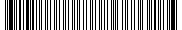 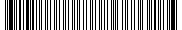 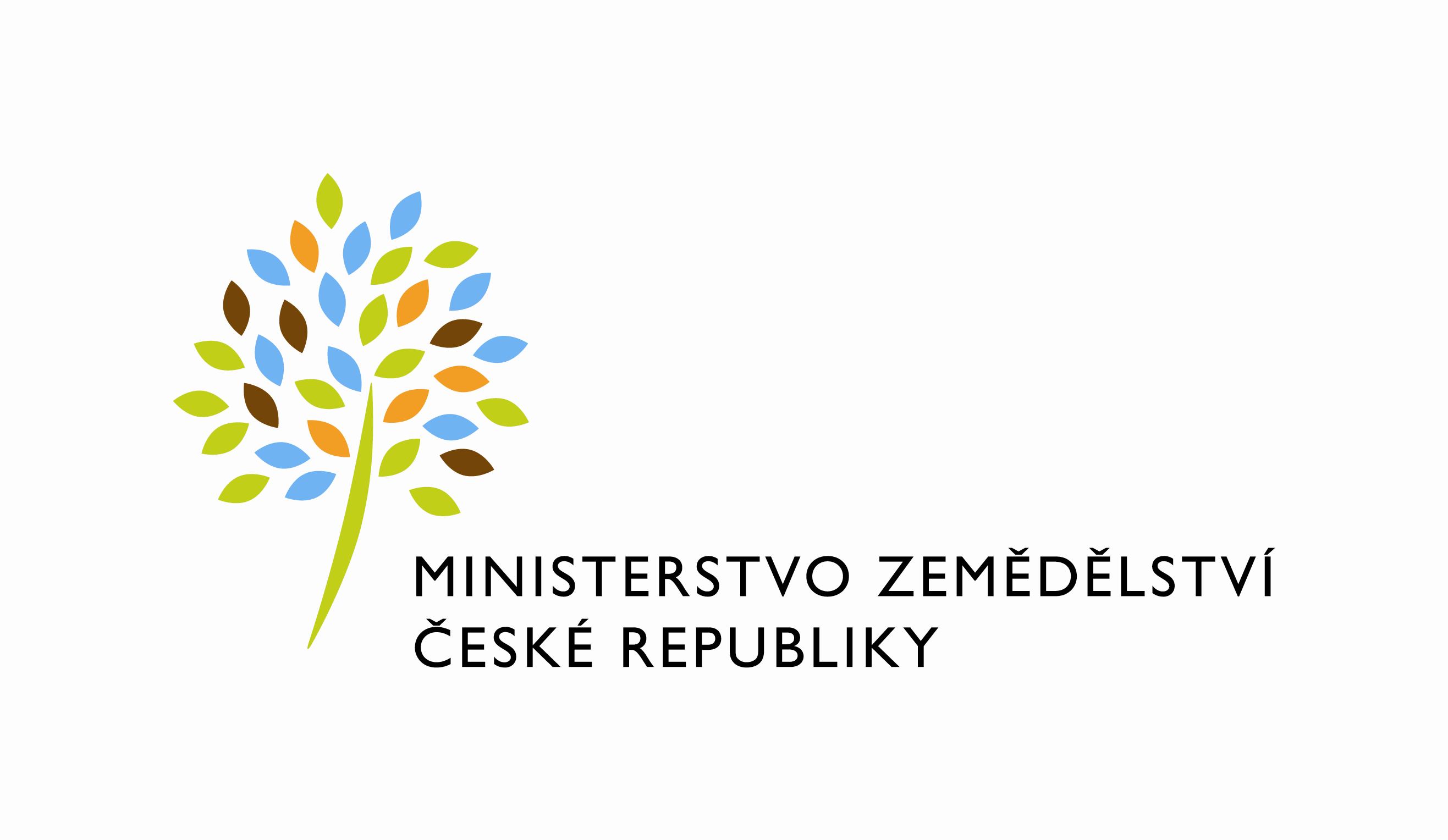 Smlouva č. 430-2017-11131Dodatek č. 2 ke smlouvě o nájmu prostoru sloužícího podnikáníuzavřené podle zákona č. 89/2012 Sb., občanský zákoník (dále jen „občanský zákoník“), a v souladu s ustanovením § 27 zákona č. 219/2000 Sb., o majetku České republiky a jejím vystupování v právních vztazích, ve znění pozdějších předpisů (dále jen „zákon č. 219/2000Sb.“)mezi stranami:Česká republika - Ministerstvo zemědělství  se sídlem Těšnov 65/17, Nové Město, 110 00 Praha 1, za kterou právně jedná Mgr. Pavel Brokeš, ředitel odboru vnitřní správy, na základě organizačního řádu MZe čj.12061/2017-MZe-11131 ze dne 14. 2. 2017 IČ: 00020478DIČ: CZ00020478 (v postavení výkonu samostatné ekonomické činnosti, osoba povinná k dani, s odkazem na § 5 odst. 1 a 2 a plátce dle § 6 zákona č. 235/2004 Sb.,  o dani z přidané hodnoty, ve znění pozdějších předpisů)bankovní spojení: ČNB Praha 1číslo účtu: xxxxxxxxxx - nájemxxxxxxxxxxx – službyKontaktní osoba: Dana Machačová, referent OSBSe sídlem: Poděbradova 909, 537 01 ChrudimTel.:721212371e-mail:dana.machacova@mze.cz (dále jen „pronajímatel“ na straně jedné) aRegionální agrární komora Pardubického kraje, se sídlem Poděbradova 909, 537 01 Chrudim vedená u Krajského soudu v Hradci Králové sp. zn. L 8988 IČ 75032431DIČ: neplátce DPHzastoupený xxxxxxxxxxxxxxxxxbankovní spojení: xxxxxxxčíslo účtu: xxxxxxxxxxxxxxxxxx(dále jen „nájemce“ na straně druhé)(a oba společně „smluvní strany“)Tímto dodatkem se mezi pronajímatelem a nájemcem mění a doplňuje Smlouva o nájmu prostoru sloužícího podnikání v budově MZe Poděbradova 909, 537 01 Chrudim uzavřené dne 6. 6. 2017, č. sml. 430-2017-12131.Dodatkem se upravuje čl. IV. Doba trvání nájmuČlánek IV.Doba trvání nájmu1) Nájem se na základě ujednání stran uzavírá na dobu určitou. Doba skončení nájmu se prodlužuje ke dni 30. 6. 2025. Tento dodatek nabývá platnosti dnem podpisu oběma smluvními stranami a sjednává se s účinností od 1. 7.2021Dodatek je vyhotoven ve čtyřech vyhotoveních, přičemž každá ze smluvních stran obdrží po dvou vyhotoveních. Ostatní ustanovení smlouvy zůstávají beze změny. V Praze dne                                          			  V                     dne		     Pronajímatel:			                                      Nájemce:                            …………………………………………..                               ………………………….        Česká republika – Ministerstvo zemědělství              Regionální agrární komora	    Mgr. Pavel Brokeš 					   Pardubického kraje                   ředitel odboru vnitřní správy				       xxxxxxxxxxxxxx                                                                                        xxxxxxxxxxxxxxxxxxxxxxxxxx